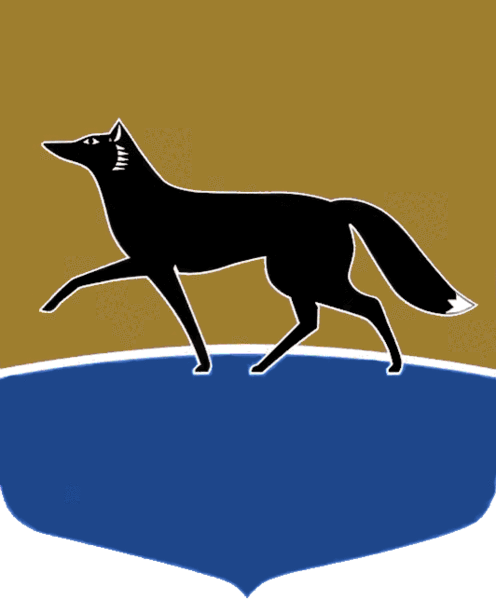 Принято на заседании Думы 27 апреля 2022 года№ 126-VII ДГО внесении изменений в решение городской Думы от 28.12.2005 
№ 553-III ГД «Об утверждении Положения о порядке управления 
и содержания муниципального жилищного фонда (с нормами 
о порядке представления интересов муниципального образования на общих собраниях собственников помещений 
в многоквартирных домах) 
в городе Сургуте»В соответствии с Жилищным кодексом Российской Федерации, 
статьёй 31 Устава муниципального образования городской округ Сургут Ханты-Мансийского автономного округа – Югры Дума города РЕШИЛА:Внести в решение городской Думы от 28.12.2005 № 553-III ГД 
«Об утверждении Положения о порядке управления и содержания  муниципального жилищного фонда (с нормами о порядке представления интересов муниципального образования на общих собраниях собственников помещений в многоквартирных домах) в городе Сургуте» (в редакции 
от 06.12.2021 № 42-VII ДГ) следующие изменения:1) в пункте 1 части 2 решения слова «договорам аренды и» исключить;2) в пункте 2.1 части 4 статьи 2 приложения 1 к решению 
слова «договорам аренды и» исключить;3) в части 6 статьи 2 приложения 1 к решению слова «реестре муниципальной собственности» заменить словами «реестре муниципального имущества»;4) пункт 3 части 4 статьи 4 приложения 1 к решению изложить 
в следующей редакции:«3) для рассмотрения предложения о приёме в муниципальную собственность объектов жилищного фонда (а также их долей) по гражданско-правовым сделкам граждане (физические лица) предоставляют 
в Администрацию города следующие документы:- заявление;- правоустанавливающий документ на жилое помещение;- согласие всех совершеннолетних членов семьи на отчуждение жилого помещения, оформленное в соответствии с нормами Гражданского кодекса Российской Федерации.При поступлении заявления о приёме в муниципальную собственность жилого помещения Администрацией города самостоятельно запрашиваются следующие документы:- сведения о регистрации граждан по месту жительства на территории города Сургута;- сведения из Единого государственного реестра недвижимости;- сведения органов опеки и попечительства при отчуждении жилого помещения, в котором проживают несовершеннолетние члены семьи собственника.Граждане (физические лица) вправе представить документы и сведения по собственной инициативе;»;5) пункт 2 части 5 статьи 4 приложения 1 к решению изложить 
в следующей редакции:«2) для приёма в муниципальную собственность жилых помещений 
по гражданско-правовому договору или акту приёма-передачи юридическое лицо одновременно с предложением представляет следующие документы:- правоустанавливающий документ на жилое помещение;- копию документа, подтверждающего полномочия лица на подписание договора или акта приёма – передачи (в случае если от имени юридического лица действует иное уполномоченное лицо);- технический план или технический паспорт на жилое помещение;»;6) в части 6 статьи 4 приложения 1 к решению слова «реестр муниципальной собственности» заменить словами «реестр муниципального имущества»;7) в части 8 статьи 4 приложения 1 к решению:слова «свидетельства о праве собственности» заменить словами «выписку из Единого государственного реестра недвижимости»;слова «реестр муниципальной собственности» заменить словами «реестр муниципального имущества»;8) в пункте 2 части 1 статьи 5 приложения 1 к решению слова «договорам аренды и» исключить;9) пункты 1 – 4 части 3 статьи 12 приложения 1 к решению изложить 
в следующей редакции:«1) сведения о регистрации граждан по месту жительства 
на территории города Сургута;2) сведения из Единого государственного реестра недвижимости 
о наличии (отсутствии) обременений (арестов) на передаваемое гражданами жилое помещение, о наличии или отсутствии жилых помещений 
в собственности у заявителя и членов его семьи;3) сведения о наличии (отсутствии) у заявителя и членов его семьи, проживающих совместно, жилых помещений на территории города Сургута, приобретённых гражданами в собственность до июля 1999 года;4) сведения оператора Федеральной информационной системы «Единый государственный реестр записей актов гражданского состояния» 
о государственной регистрации рождения, заключения брака, расторжения брака, смерти, установления отцовства и перемены имени;»;10) пункт 1 части 1 статьи 13 приложения 1 к решению изложить 
в следующей редакции:«1) жилищного фонда коммерческого использования, находящиеся 
в пользовании граждан по договорам коммерческого найма, заключённым 
в соответствии с Порядком и административным регламентом предоставления муниципальной услуги «Заключение договоров купли-продажи жилых помещений, занимаемых гражданами по договорам коммерческого найма», утверждённым постановлением Администрации города, за исключением жилых помещений, указанных в пункте 3 части 2 настоящей статьи;»;11) часть 2 статьи 13 приложения 1 к решению изложить в следующей редакции:«2. Не подлежат продаже муниципальные жилые помещения:1) специализированного жилищного фонда;2) находящиеся под арестом и (или) в судебных разбирательствах 
в отношении прав граждан по пользованию такими жилыми помещениями;3) предоставленные гражданам, указанным в пунктах 4, 6, 7 части 1, пункте 5 части 2, пунктах 2, 3 части 3 статьи 2 Порядка, в домах деревянного исполнения либо в бараках, сборно-щитовых домах, имеющих физический износ свыше 50 %;4) предоставленные гражданам, указанным в пункте 4 части 1 
статьи 2 Порядка;5) муниципальные жилые помещения жилищного фонда коммерческого использования, при наличии оснований к расторжению действующего договора коммерческого найма, договора поднайма, заключённого на основании договора аренды, установленных статьёй 7 Порядка.»;12) часть 4 статьи 13 приложения 1 к решению изложить в следующей редакции:«4. Продажа муниципальных жилых помещений жилищного фонда коммерческого использования осуществляется в следующем порядке:1) продажа жилых помещений, находящихся в пользовании 
на условиях договора коммерческого найма, договора поднайма, заключённого на основании договора аренды между органом государственной власти и Администрацией города (до 31.12.2021), осуществляется с согласия совершеннолетних граждан, постоянно проживающих в данном жилом помещении;2) сторонами по договору купли-продажи являются Администрация города с одной стороны и гражданин (наниматель), проживающий в жилом помещении по договору коммерческого найма либо по договору поднайма, заключённому в соответствии с договором аренды (до 31.12.2021), с другой стороны;3) граждане, желающие приобрести в собственность занимаемое жилое помещение, обращаются с соответствующим заявлением в адрес Администрации города. Перечень документов, а также сроки 
и последовательность предоставления муниципальной услуги определены административным регламентом предоставления муниципальной услуги «Заключение договоров купли-продажи жилых помещений, занимаемых гражданами по договорам коммерческого найма», утверждённым постановлением Администрации города.»;13) в абзаце втором части 5.1 статьи 13 приложения 1 к решению 
слова «по истечении пяти календарных лет» заменить словами «по истечении десяти календарных лет»;14) приложение 2 к решению изложить в редакции согласно приложению к настоящему решению.Приложение к решению Думы городаот 04.05.2022 № 126-VII ДГПорядокпредоставления муниципальных жилых помещенийпо договорам коммерческого наймаСтатья 1. Общие положения1. Настоящий Порядок разработан в соответствии с главой 35 Гражданского кодекса Российской Федерации, Жилищным кодексом Российской Федерации и устанавливает условия, основания и порядок предоставления муниципальных жилых помещений на условиях договоров коммерческого использования (далее – договор коммерческого найма).2. Жилищный фонд коммерческого использования формируется 
из жилых помещений муниципального жилищного фонда.3. Жилые помещения из муниципального жилищного фонда коммерческого использования предоставляются сотрудникам государственных органов, государственных учреждений, гражданам на 5 лет. По ходатайству государственного органа (учреждения) для категории граждан, указанной в пункте 1 части 1 статьи 2 Порядка, заявлению физического лица при заключении договора коммерческого найма договор может быть заключён на срок менее пяти лет.4. Решение о включении жилого помещения в жилищный фонд коммерческого использования и решение об исключении из него оформляются соответствующими постановлениями Администрации города.5. При обращении нанимателя по вопросу продления договора коммерческого найма (до 31.12.2021 – договора поднайма, заключённого 
в соответствии с договором аренды) в связи с истечением срока действия ранее заключённого договора:- договор коммерческого найма продлевается путём подписания дополнительного соглашения к ранее действующему договору между гражданином (нанимателем) и Администрацией города (наймодателем) 
в лице уполномоченного должностного лица департамента имущественных 
и земельных отношений без издания муниципального правового акта 
при условии, что жилое помещение ранее уже включено постановлением Администрации города в жилищный фонд коммерческого использования 
и предоставлено для проживания нанимателя и членов его семьи на условиях договора коммерческого найма;- договор коммерческого найма продлевается путём подписания договора коммерческого найма между гражданином (нанимателем) 
и Администрацией города (наймодателем) в лице уполномоченного должностного лица департамента имущественных и земельных отношений путём издания муниципального правового акта в случае, если жилое помещение ранее не включено в жилищный фонд коммерческого использования;- договор поднайма, заключённый в соответствии с договором аренды 
с государственным органом, управляющей компанией продлевается путём издания муниципального правового акта с последующим заключением договора коммерческого найма с гражданином и членами его семьи, проживающими в муниципальном жилом помещении.6. Договор коммерческого найма жилого помещения является возмездным договором. Оплата по заключённым договорам найма начисляется в соответствии с размерами, установленными муниципальным правовым актом.7. Муниципальные жилые помещения включаются в жилищный фонд коммерческого использования и предоставляются по договорам коммерческого найма при условии наличия свободных жилых помещений, которые Администрация города как собственник муниципального жилищного фонда вправе рассматривать в целях предоставления гражданам в соответствии с нормами настоящего Порядка.8. Муниципальные жилые помещения жилищного фонда коммерческого использования предоставляются гражданам, 
не обеспеченным жилыми помещениями.Не обеспеченными жилыми помещениями являются граждане, включая членов семьи, в соответствии со статьёй 31 Жилищного кодекса Российской Федерации, проживающие совместно, которые:1) не являются собственниками жилых помещений или членами семьи собственника жилого помещения либо нанимателями жилых помещений 
по договору социального найма или членами семьи нанимателя 
на территории города Сургута;2) являются собственниками жилых помещений или членами семьи собственника либо нанимателями жилых помещений по договорам социального найма или членами семьи нанимателя на территории города Сургута и обеспечены общей площадью жилого помещения на одного члена семьи менее 14 кв. м.9. Гражданам, включённым в списки очерёдности на предоставление жилого помещения по договору коммерческого найма, жилое помещение жилищного фонда коммерческого использования предоставляется из расчёта 20 кв. м общей площади на одного члена семьи.9.1. Одиноко проживающим гражданам предоставляется жилое помещение общей площадью 33 кв. м.9.2. Исходя из конструктивных особенностей, одиноко проживающему гражданину может быть предоставлено жилое помещение меньшей 
или большей площадью, но не более чем однокомнатная квартира.9.3. Заявителю и членам его семьи может быть предоставлено жилое помещение общей площадью менее чем 20 кв. м на одного члена семьи 
на основании заявления гражданина и совершеннолетних членов его семьи, состоящих в очерёдности на предоставление жилого помещения по договору коммерческого найма, договору поднайма, заключённого в соответствии 
с договором аренды (состоящие на учёте до 31.12.2021).9.4. Категориям граждан, указанным в пунктах 4, 6 части 1 статьи 2 настоящего Порядка, жилое помещение жилищного фонда коммерческого использования предоставляется из расчёта 6 кв. м жилой площади на одного члена семьи.Жилые помещения коммерческого использования предоставляются 
во внеочередном порядке категориям граждан, указанным в пунктах 3, 4, 6 части 1 статьи 2 настоящего Порядка, по решению жилищной комиссии при Администрации города, созданной в соответствии с распоряжением Администрации города.9.5. Категория граждан, указанная в пункте 3 части 1 статьи 2 настоящего Порядка, при предоставлении жилого помещения жилищного фонда коммерческого использования имеет право на дополнительную жилую площадь в виде отдельной комнаты на основании решения жилищной комиссии при Администрации города, созданной в соответствии 
с распоряжением Администрации города.Статья 2.	Категории граждан, имеющих право на предоставление (оформление) муниципального жилого помещения жилищного фонда коммерческого использования1. Граждане, состоящие на учёте в Администрации города 
для предоставления муниципального жилого помещения по договору коммерческого найма:1) на условиях договора коммерческого найма – не обеспеченные жилыми помещениями высококвалифицированные государственные служащие, судьи или сотрудники правоохранительных органов, являющиеся работниками государственных органов (учреждений) (далее – государственные служащие);2) работники органов местного самоуправления муниципального образования городской округ Сургут, проработавшие в органах местного самоуправления не менее 1 года (далее – работники органов местного самоуправления);3) иногородние граждане, назначенные на должности муниципальной службы в органах местного самоуправления, выборные должностные лица местного самоуправления; иногородние граждане, приглашённые на работу 
в учреждения, финансируемые за счёт средств местного бюджета 
(далее – приглашённые сотрудники);4) граждане, оказавшиеся в трудной жизненной ситуации, состоящие 
на учёте в Администрации города в качестве нуждающихся в улучшении жилищных условий, до подхода очерёдности на предоставление жилого помещения по договору социального найма либо самостоятельного улучшения жилищных условий (далее – оказавшиеся в трудной ситуации);5) спортсмены-инвалиды, включённые в состав спортивных сборных команд Ханты-Мансийского автономного округа – Югры и Российской Федерации по адаптивным видам спорта;6) граждане, проживающие на территории города Сургута, 
чьи денежные средства привлечены для строительства многоквартирных домов в городе Сургуте и в отношении которых застройщик не выполнил взятые на себя обязательства по строительству объекта недвижимого имущества и передаче в установленный договором срок доли построенного объекта для оформления права собственности, при условии, что они и члены их семей (супруги, дети) не имеют других жилых помещений 
в собственности, на условиях договора социального найма или по договорам найма специализированного жилого помещения на территории города Сургута (далее – участники долевого строительства, чьи права нарушены):а) продавшие единственное жилое помещение не позднее первоначального срока передачи застройщиком объекта долевого строительства, предусмотренного договором с застройщиком, с целью участия в долевом строительстве для улучшения жилищных условий 
и проживающие в съёмном жилье и выплачивающие ипотеку (кредит);б) многодетные семьи, инвалиды, семьи, имеющие детей-инвалидов, выплачивающие ипотеку (кредит);7) сотрудники Управления Министерства внутренних дел Российской Федерации по городу Сургуту, проходящие службу в должности участкового уполномоченного полиции или старшего участкового уполномоченного полиции, и члены их семей, не обеспеченные жилыми помещениями 
на территории города Сургута, на период выполнения сотрудниками служебных обязанностей по указанной должности (далее – участковые уполномоченные полиции).2. Граждане, проживающие в муниципальном жилом помещении, 
в отношении которого рассматривается вопрос оформления договора коммерческого найма:1) граждане, вселённые в нежилые помещения до 01.03.2005 
либо после присвоения общежитию статуса жилого дома, которые 
в установленном порядке переведены в жилые помещения и расположены 
в домах, исключённых из состава специализированного жилищного фонда, используемого ранее в качестве общежитий, при условии:помещение, переведённое из нежилого помещения в жилое помещение, является для проживающих в нём граждан единственным местом жительства;граждане были вселены бывшим собственником домостроения 
либо управляющей компанией, на обслуживании которой находится (находилось) домостроение;граждане проживали в помещении на момент присвоения ему статуса жилого помещения;2) граждане, проживающие в жилых помещениях на условиях договора купли-продажи с рассрочкой платежа, заключённого с Администрацией города, имеющие задолженность, нереальную к взысканию, при условии, 
что занимаемое жилое помещение является для них единственным местом жительства, с которыми договор купли-продажи расторгнут в соответствии 
с действующим законодательством;3) наниматели и члены его семьи, с которыми ранее был заключён договор коммерческого найма, в случае истечения срока действия заключённого договора;4) наниматели и члены его семьи, с которыми ранее был заключён договор поднайма в соответствии с договором аренды, в случае истечения срока действия заключённого договора;5) наниматели и члены его семьи, с которыми ранее был заключён договор поднайма в соответствии с договором аренды, договор аренды 
с управляющими организациями города.3. Граждане, имеющие право предоставления муниципального жилого помещения жилищного фонда коммерческого использования 
в коммунальной квартире, домостроениях деревянного исполнения либо 
в бараках, сборно-щитовых домах, имеющих физический износ свыше 50 % (далее – домостроения малоэтажной застройки):1) граждане, занимающие жилое помещение в коммунальной квартире в качестве нанимателей и (или) собственников жилых помещений, 
при освобождении муниципального жилого помещения в указанной коммунальной квартире, в отношении которого отсутствуют граждане, претендующие на предоставление освободившегося муниципального жилого помещения в соответствии со статьёй 59 Жилищного кодекса Российской Федерации, в связи с конструктивными особенностями помещения 
и невозможностью его распределения гражданам на условиях договора социального найма в порядке части 4 статьи 59 Жилищного кодекса Российской Федерации либо граждане, относящиеся к пункту 3 статьи 59 Жилищного кодекса Российской Федерации, не имеющие финансовой возможности выкупить освободившееся муниципальное жилое помещение 
в коммунальной квартире;2) граждане, проживающие в домостроениях малоэтажной застройки, претендующие на освободившееся жилое помещение в этом 
же домостроении, предоставляемое в дополнение к занимаемому жилому помещению, при условии, что занимаемое ими жилое помещение является для них единственным местом жительства, а также надлежащего выполнения ими обязанностей в отношении занимаемого жилого помещения по внесению платы за содержание и коммунальные услуги, платы за найм (если граждане являются нанимателями);3) граждане, состоящие в трудовых отношениях с организациями, обслуживающими жилищный фонд города Сургута, и выполняющие обязанности уборщиков, дворников, слесарей, сварщиков, плотников, рабочих по комплексному обслуживанию и ремонту зданий, штукатуров-маляров, сантехников, сантехников-слесарей, электрогазосварщиков, кровельщиков, на период трудовых отношений с такой организацией, 
в домостроениях малоэтажной застройки, находящихся в управлении организации – работодателя гражданина, при условии отсутствия претендентов на рассматриваемое к предоставлению муниципальное жилое помещение, указанных в пункте 2 части 3 настоящей статьи.4. Участники муниципальных адресных программ, принимаемых 
на основании муниципального правового акта органов местного самоуправления.Статья 3.	Постановка на учёт и снятие с учёта для предоставления муниципального жилого помещения жилищного фонда коммерческого использования1. Жилые помещения в домах капитального исполнения жилищного фонда коммерческого использования предоставляются в порядке очерёдности.2. Перечень документов, прилагающихся к заявлению (ходатайству) 
о постановке на учёт на предоставление муниципального жилого помещения жилищного фонда коммерческого использования, а также сроки 
и последовательность предоставления муниципальной услуги устанавливаются административным регламентом предоставления муниципальной услуги «Прием документов и постановка на учет граждан для предоставления муниципального жилого помещения по договору коммерческого найма», утверждённого постановлением Администрации города.3. Принятие решения о постановке на учёт либо об отказе в постановке на учёт оформляется постановлением Администрации города.Статья 4.	Предоставление муниципальных жилых помещений жилищного фонда коммерческого использования гражданам, состоящим на учёте1. Граждане, относящиеся к категории работников органов местного самоуправления, приглашённых сотрудников, граждан, оказавшихся 
в трудной жизненной ситуации, спортсменов-инвалидов, включённых 
в состав спортивных сборных команд Ханты-Мансийского автономного округа – Югры и Российской Федерации по адаптивным видам спорта, обращаются с заявлением в адрес Главы города о предоставлении муниципального жилого помещения по договору коммерческого найма.2. Граждане, относящиеся к категории государственных служащих, подают заявление на имя руководителя органа (учреждения), с которым состоят в трудовых отношениях, о предоставлении жилого помещения 
на условиях договора коммерческого найма. На основании указанного заявления государственным органом (учреждением) в адрес Главы города подается ходатайство о предоставлении государственному служащему муниципального жилого помещения по договору коммерческого найма.3. Гражданам, состоящим на учёте и относящимся к категориям государственных служащих, приглашённых сотрудников и работников органов местного самоуправления, при предоставлении жилого помещения муниципального жилищного фонда коммерческого использования учитывается право гражданина на дополнительную площадь при наделении его таким правом в соответствии с нормами федерального законодательства и при наличии требуемого жилого помещения.4. При распределении освободившегося муниципального жилого помещения в случае отказа заявителя, состоящего на учёте, 
от предоставления на условиях договора коммерческого найма предлагаемого муниципального жилого помещения жилое помещение предлагается к предоставлению другим гражданам, состоящим 
в очерёдности, исходя из площади распределяемого жилого помещения 
и состава семьи заявителя.5. Гражданам, включённым в список на предоставление жилого помещения на условиях договора коммерческого найма как оказавшимся 
в трудной жизненной ситуации, решение о предоставлении жилого помещения на условиях договора коммерческого найма рассматривается 
на момент обращения.Перечень документов, прилагающихся к заявлению (ходатайству) 
о постановке на учёт на предоставление муниципального жилого помещения жилищного фонда коммерческого использования, а также сроки 
и последовательность предоставления муниципальной услуги устанавливаются административным регламентом предоставления муниципальной услуги.6. Принятие решения о предоставлении жилого помещения либо отказе в предоставлении жилого помещения муниципального жилищного фонда коммерческого использования, перечень документов, необходимых 
к предоставлению, а также сроки и последовательность предоставления муниципальной услуги устанавливаются административным регламентом предоставления муниципальной услуги «Предоставление жилых помещений муниципального жилищного фонда коммерческого использования», утверждённым постановлением Администрации города.7. Договор коммерческого найма заключается путём подписания между нанимателем (гражданином) и наймодателем (Администрацией города) 
в лице уполномоченного должностного лица департамента имущественных 
и земельных отношений Администрации города.Статья 41.	Предоставление муниципальных жилых помещений жилищного фонда коммерческого использования участникам долевого строительства, чьи права нарушены1. Граждане, относящиеся к категории граждан, указанной в пункте 6 части 1 статьи 2 настоящего Порядка, вправе обратиться по вопросу предоставления жилого помещения не ранее, чем через шесть месяцев после наступления предусмотренного договором срока передачи застройщиком объекта долевого строительства.2. Участники долевого строительства, чьи права нарушены, подают заявление на имя Главы города в Администрацию города с приложением документов, перечень которых, а также сроки и последовательность предоставления муниципальной услуги, устанавливаются административным регламентом предоставления муниципальной услуги.3. Жилое помещение на условиях договора коммерческого найма предоставляется указанной категории граждан до момента устранения нарушенных жилищных прав граждан, без права выкупа, сроком на один год, который может ежегодно продлеваться до момента устранения нарушенных жилищных прав граждан (ввода многоквартирного дома в эксплуатацию, передачи жилого помещения гражданину, восстановления нарушенных прав граждан в судебно-претензионном порядке).4. При проверке нуждаемости семей данной категории граждан 
для предоставления жилого помещения коммерческого использования учитывать наличие других жилых помещений на территории города Сургута у всех членов семьи, которые были зарегистрированы в проданном жилом помещении.Статья 42.	Предоставление муниципальных жилых помещений жилищного фонда коммерческого использования участковым уполномоченным полиции1. Участковые уполномоченные полиции подают заявление на имя Главы города в Администрацию города с приложением документов, перечень которых, а также сроки и последовательность предоставления муниципальной услуги, устанавливаются административным регламентом предоставления муниципальной услуги.2. Жилое помещение на условиях договора коммерческого найма предоставляется указанной категории граждан из жилищного фонда, который ранее был закреплён за Управлением Министерства внутренних дел Российской Федерации по городу Сургуту как служебный, без права выкупа, сроком на пять лет, который может продлеваться.Статья 43.	Предоставление муниципальных жилых помещений жилищного фонда коммерческого использования приглашённым сотрудникамДля указанной категории граждан жилые помещения предоставляются из освобождаемого муниципального жилищного фонда, а также 
из приобретённых за счёт средств бюджета города.Статья 5.	Предоставление муниципального жилого помещения 
на условиях договора коммерческого найма 
в коммунальной квартире либо домостроениях деревянного исполнения (домостроениях малоэтажной застройки)1. К муниципальным жилым помещениям, предоставляемым 
в соответствии с настоящей статьёй, относятся:1) освободившиеся муниципальные жилые помещения, расположенные в коммунальной квартире;2) освободившиеся муниципальные жилые помещения, расположенные в домах деревянного исполнения (домостроениях малоэтажной застройки), предоставление которых гражданам, состоящим в очерёдности 
на предоставление жилого помещения по договорам социального найма 
при Администрации города, невозможно.2. Муниципальные жилые помещения, указанные в части 1 настоящей статьи, предоставляются на условиях договоров коммерческого найма категориям граждан, указанным в пунктах 1, 2 части 3 статьи 2 настоящего Порядка.3. Принятие решения о предоставлении жилого помещения либо отказе в предоставлении жилого помещения муниципального жилищного фонда коммерческого использования, перечень документов, необходимых 
к предоставлению, а также сроки и последовательность предоставления муниципальной услуги устанавливаются административным регламентом предоставления муниципальной услуги «Предоставление жилых помещений муниципального жилищного фонда коммерческого использования», утверждённым постановлением Администрации города.Статья 6.	Предоставление муниципальных жилых помещений 
по договорам коммерческого найма участникам адресных программ на территории города Сургута 
по ликвидации и расселению приспособленных 
для проживания строений1. Муниципальные жилые помещения на условиях договора коммерческого найма предоставляются участникам адресных программ 
на территории города Сургута по ликвидации и расселению приспособленных для проживания строений (далее – участники адресной программы).2. Адресная программа по ликвидации и расселению приспособленных для проживания строений принимается на основании муниципального правового акта органов местного самоуправления.3. Для предоставления муниципального жилого помещения граждане, участники адресной программы, обращаются с заявлением в адрес Главы города о предоставлении муниципального жилого помещения по договору коммерческого найма, прилагая документы, указанные в муниципальном правовом акте, устанавливающем участников адресной программы, сроки 
и порядок её реализации на территории муниципального образования городской округ Сургут.Статья 7.	Расторжение договоров коммерческого найма (договоров поднайма)1. Договор коммерческого найма (договор поднайма, заключённый 
в соответствии с договором аренды) расторгается в следующих случаях:1) расторжения трудового договора (контракта о прохождении службы в органах внутренних дел) для категорий граждан, указанных в пунктах 1, 2, 3, 7 части 1 статьи 2 настоящего Порядка;2) предоставления нанимателю (поднанимателю) и (или) членам 
его семьи жилого помещения:по договору социального найма;по договору найма специализированного жилого помещения;по договору найма жилого помещения в наёмном доме социального использования;при предоставлении субсидии на строительство или приобретение жилья в рамках городской, окружной либо федеральной программы, направленной на улучшение жилищных условий граждан.В случае предоставления субсидии на строительство жилья договор коммерческого найма подлежит расторжению по истечении двух месяцев 
с момента ввода жилого дома в эксплуатацию.В случае предоставления субсидии на приобретение жилья договор коммерческого найма подлежит расторжению по истечении одного месяца 
с момента регистрации права собственности в установленном законодательством порядке;приобретения нанимателем либо членами семьи нанимателя 
в собственность жилого помещения, в том числе вступления в право наследования, на территории города Сургута в соответствии с нормами Гражданского кодекса Российской Федерации при условии обеспечения общей площадью жилого помещения на одного члена семьи не менее учётной нормы 14 кв. м;нарушения нанимателем (поднанимателем) условий договора коммерческого найма (договора поднайма, заключённого в соответствии 
с договором аренды) в части оплаты жилищно-коммунальных услуг 
и коммерческого найма;выявления факта сдачи жилого помещения в наём без согласия наймодателя (либо Администрации города);в соответствии со статьёй 687 Гражданского кодекса Российской Федерации;по соглашению сторон;в случае сноса домостроения.2. При расторжении договора коммерческого найма в случаях, указанных в части 1 настоящей статьи, жилое помещение освобождается 
в сроки, указанные в обязательстве об освобождении занимаемого жилого помещения, заполняемом при оформлении документов на предоставление жилья по договору социального найма, договору найма специализированного жилого помещения, по договору найма жилого помещения в наёмном доме социального использования либо при получении субсидии на строительство или приобретение жилья.3. При поступлении сведений о приобретении нанимателем и (или) членами семьи нанимателя жилого помещения на территории города Сургута в соответствии с нормами Гражданского кодекса Российской Федерации департамент имущественных и земельных отношений Администрации города в течение трёх рабочих дней с момента получения сведений направляет нанимателю (поднанимателю) уведомление о расторжении договора коммерческого найма (до 31.12.2021 – договора поднайма, заключённого в соответствии с договором аренды) с требованием 
об освобождении жилого помещения в течение 30 календарных дней 
с момента получения такого уведомления.4. В оформлении договора коммерческого найма на новый срок отказывается при наличии оснований для расторжения договора коммерческого найма, договора аренды, указанных в части 1 настоящей статьи.5. В случае отказа расторгнуть договор коммерческого найма, договор поднайма, заключённый в соответствии с договором аренды, в добровольном порядке и освободить жилое помещение в установленные сроки все возникающие споры решаются в суде.6. Договор коммерческого найма прекращается в связи:1) с утратой (разрушением) жилого помещения;2) со смертью нанимателя.Председатель Думы города_______________ М.Н. Слепов«28» апреля 2022 г.Глава города_______________ А.С. Филатов«04» мая 2022 г.